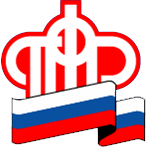       Пенсионный фонд Российской Федерации
       ГУ - Управление Пенсионного фонда РФ   в городе Сургуте          Ханты-Мансийского автономного округа – Югры (межрайонное)17.08.2020                                                                                                                   Пресс-релизПрекращение выплаты пенсии после смерти пенсионера	ГУ - Управление Пенсионного фонда РФ  в городе Сургуте Ханты-Мансийского автономного округа – Югры (межрайонное) напоминает о том, что в соответствии с действующим законодательством прекращение выплаты пенсии производится в случае смерти пенсионера. 	с 1-го числа месяца, следующего за месяцем, в котором наступила смерть пенсионера. 	В связи с тем, что родственники умерших застрахованных лиц не всегда вовремя получают свидетельство о смерти и соответственно органы ЗАГС с опозданием предоставляют в Пенсионный фонд данные сведения о смерти, автоматически идет зачисление сумм пенсий после смерти пенсионера на банковские счета. 	В последнее время участились случаи снятия сумм пенсий, зачисленных на банковские счета пенсионера после его смерти, родственниками умершего. 	Пенсионный фонд предупреждает жителей республики, что суммы пенсий, поступившие на банковский счет пенсионера, в следующем месяце после месяца его смерти, не должны сниматься родственниками или иными лицами, имеющими доверенность или использующие пластиковую карту умершего. 